Practice Problems – MecMovies (12 points)
Make sure you do this assignment at a machine that can print your final page. Go MM M10.3. This module helps build four key skills in using superposition. At the end of each skill there is a “Checkpoint” exercise. Complete all four checkpoints type in your name, and print your results page. 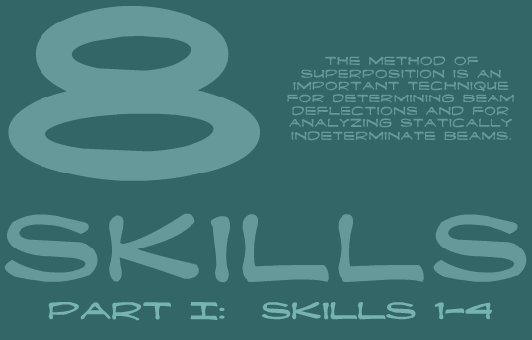 